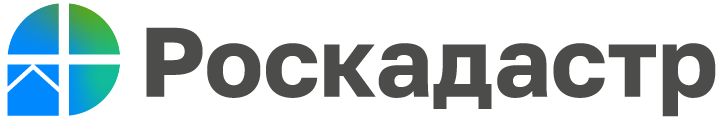 Филиал ППК «Роскадастр» внес в реестр недвижимости 12 территорий объектов культурного наследия     В Ярославской области активно ведется работа по внесению в ЕГРН сведений об объектах культурного наследия (ОКН)  и территориях объектов культурного наследия.     На территории Ярославской области свыше 5 тысяч уникальных памятников археологии и архитектуры, имеющие научную, художественную, историческую и культурную ценность.     Границы территорий объектов культурного наследия утверждаются       Департаментом охраны объектов культурного наследия Ярославской области и на основе графического описания вносятся специалистами Филиала ППК «Роскадастр» в реестр недвижимости. По данным на 1 января 2023 года в ЕГРН содержатся сведения о 203 зонах охраны объектов культурного наследия и 661 территории объектов культурного наследия.     В 4 квартале 2022 года реестр недвижимости пополнился сведениями о 12 территориях объекта культурного наследия, из них 3 местного значения, 5 регионального значения, 4 федерального значения ("Селище", VII - Х вв., «Воскресенский собор, ограды и колокольня»,1670 г., "Дом Ярышева", 2-ая пол. XVIII в., "Ансамбль церкви Казанской Божьей Матери", 1730 г., 1770-е годы, 1864 г.-1865 г.).     Среди наиболее примечательных территорий ОКН регионального значения – «Плещеево озеро». Это пресноводное озеро на юго-западе Ярославской области России. Оно входит в состав национального парка «Плещеево озеро». Общая площадь парка — 23 790 га. На территории парка расположены один памятник природы (Криушкинский родник), 26 памятников археологии, два исторических и два архитектурных памятника. Плещеево — второе озеро Ярославской области (после озера Неро) по площади водного зеркала. Возраст Плещеева озера около 30 тысяч лет. По народному преданию, получило своё название Плещеево от свойства выплёскивать, выбрасывать все кидаемые в него вещи. В конце XVII века на Плещеевом озере была построена «потешная» учебная флотилия Петра I. В начале XX века она была возрождена на несколько лет. На берегу озера находится входящий в Золотое Кольцо России город Переславль-Залесский с Рыбной слободой.     Действующее законодательство запрещает проводить на территории объектов культурного наследия строительные, земельные и иные работы, способные им навредить. «Внесение сведений об ОКН в ЕГРН имеет особое значение для защиты таких территорий, так как позволяет избежать нарушений законодательства при планировании развития территорий и сохранить памятникам истории свой облик в будущем. Благодаря наличию сведений в ЕГРН любой гражданин сможет узнать о месте нахождения и различных ограничениях, связанных с использованием таких территорий», - говорит директор Филиала ППК «Роскадастр» по Ярославской области Татьяна Сухова.     Проверить, входит ли земельный участок в границы территории объектов культурного наследия, а также в зону охраны или защитную зону объекта культурного наследия можно с помощью общедоступного сервиса «Публичная кадастровая карта» по кадастровому номеру объекта недвижимости, предварительно отобразив слой «Зоны с особыми условиями использования территории», или заказав выписку из ЕГРН любым доступным способом: при личном обращении в МФЦ, с помощью электронных сервисов Росреестра, либо на Портале госуслуг. Такой документ является источником достоверной и объективной информации о недвижимости и имеет юридическую силу.        _______________________________Контакты для СМИ:Горбатюк Ольга Сергеевна,Инженер1 категорииФилиала ППК «Роскадастр» по ЯО8 (4852) 59-82-00 доб. 24-56press@76.kadastr.ru